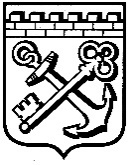 КОМИТЕТ ГРАДОСТРОИТЕЛЬНОЙ ПОЛИТИКИЛЕНИНГРАДСКОЙ ОБЛАСТИПРИКАЗот ____________ № ____Об уточнении Правил землепользования и застройкимуниципального образования Лужское городское поселение
Лужского муниципального района Ленинградской областиВ соответствии со статьей 33 Градостроительного кодекса Российской Федерации, пунктом 1 части 2 статьи 1 областного закона от 7 июля 2014 года      № 45-оз «О перераспределении полномочий в области градостроительной деятельности между органами государственной власти Ленинградской области и органами местного самоуправления Ленинградской области», пунктом 2.13 Положения о Комитете градостроительной политики Ленинградской области, утвержденного постановлением Правительства Ленинградской области от 9 сентября 2019 года № 421, в связи с установлением зон затопления, подтопления, приказываю:1. Уточнить Правила землепользования и застройки муниципального образования Лужское городское поселение Лужского муниципального района Ленинградской области, утвержденные приказом Комитета градостроительной политики Ленинградской области от 29 сентября 2020 года № 56
(с изменениями), согласно приложению к настоящему приказу.2. На картах «Карта с отображением границ зон с особыми условиями использования территорий, границ территорий объектов культурного наследия», «Карта с отображением границ зон с особыми условиями использования территорий, границ территорий объектов культурного наследия. Фрагмент 1 (г. Луга, корд. Глубокий Ручей, пос. Пансионат «Зеленый Бор»)» границы зоны с особыми условиями использования территорий «Зона затопления и подтопления» исключить.Председатель комитета	                                                                       И.Я.Кулаков